Chemie, Reaktionsmechanismen	Radikalische Substitution (SR)Edukte: Alkane, Halogene; Reaktionsbedingungen: Licht 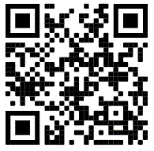 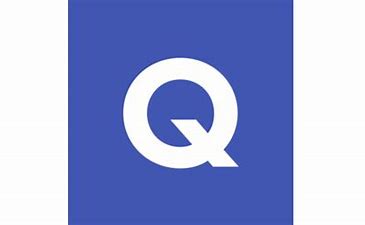 Produkte: Halogenalkane, Bromwasserstoff (nachweisbar durch Rotfärbung von angefeuchtetem pH-Papier aufgrund saurer Wirkung)Nebenprodukte: mehrfach substituierte Halogenalkane, verlängerte oder verzweigte HalogenalkaneReaktionsgleichung:  R-CH3 + Br2                          R-CH2Br + HBrReaktionsmechanismus am Beispiel der Reaktion mit Brom: 1) Startreaktion: Homolytische Spaltung des Halogenmoleküls in zwei Halogenradikale unter Lichteinfluss (photolytisch)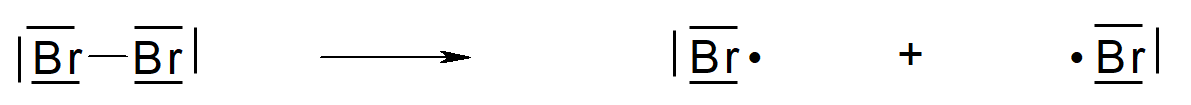          Brom	                  Bromradikale2) Kettenreaktionen: Diese Reaktionen laufen immer weiter. 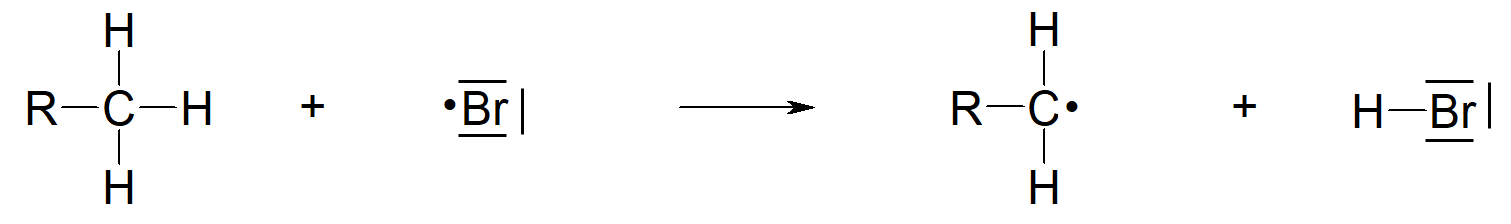          Alkan                                                                                 Alkylradikal	               Bromwasserstoff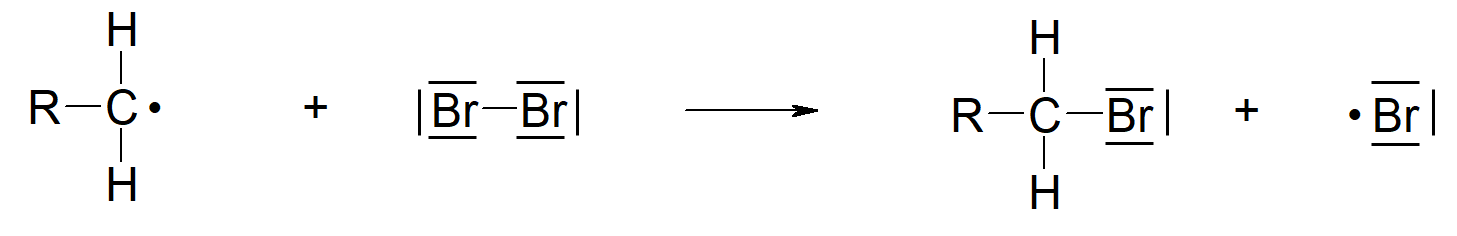                                   Bromalkan3) Abbruchreaktionen: Diese Reaktionen führen zum Abbruch der Reaktion.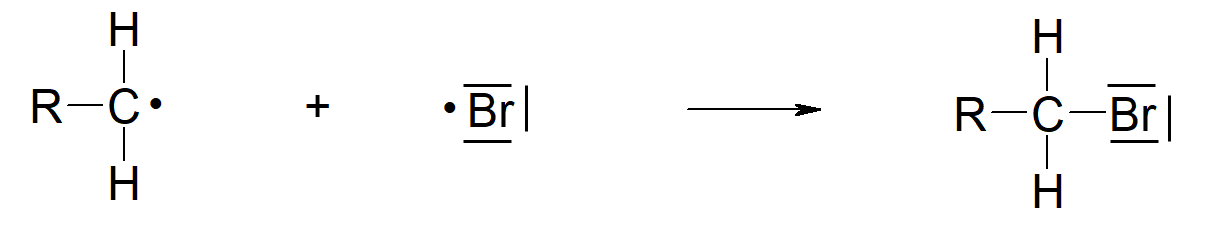 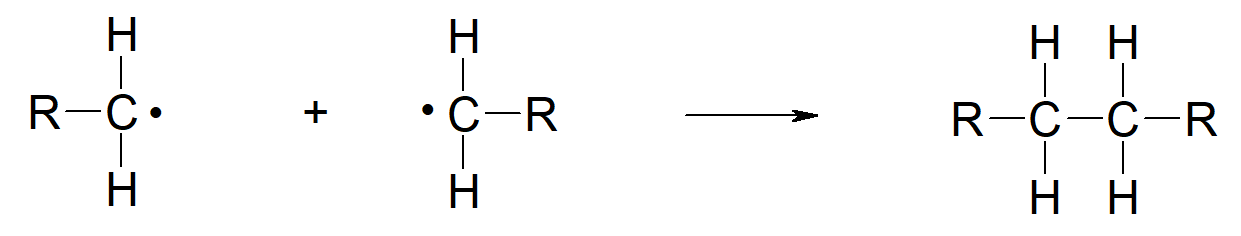                                                                                                                  längerkettiges Alkan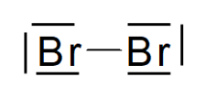 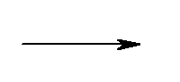 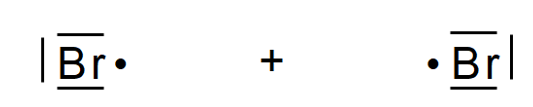 Tipp zum Auswendiglernen: 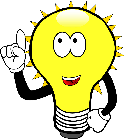 Startreaktion (1): Brom wird durch Licht in zwei Radikale gespaltenKettenreaktionen (2): Ein Radikal eines Edukts reagiert jeweils dem anderen EduktAbbruchreaktionen (3): Alle entstanden Radikale reagieren miteinander